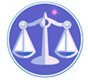 【更新】2015/7/20【編輯著作權者】黃婉玲（建議使用工具列-->檢視-->文件引導模式/功能窗格）（參考題庫~本文只收錄部份頁面,且部份無法超連結其他位置及檔案）《《法學大意測驗題庫彙編01》91-99年(共44單元 & 2,500題) 》》。02(100-new年)。<<解答隱藏檔>>【其他科目】。01警察&海巡相關考試。02司法特考&專技考試。03公務人員考試。升官等&其他特考(答案顯示)　　　　　　　　　　　　　　　　　　　　　　　　　　　　　　　　　　　　　　　　　　　回目錄(1)>>回首頁>>99年(8-400)9901。（1）99年公務人員初等考試。一般行政99年公務人員初等考試試題1501【科別】一般行政【科目】法學大意【考試時間】1小時1 有關刑法與貪污治罪條例之敘述，下列何者正確？答案顯示:【B】（A）刑法是貪污治罪條例之特別法（B）貪污治罪條例應優先於刑法適用（C）貪污治罪條例之規定若牴觸刑法之規定，無效（D）貪污治罪條例是基於刑法之授權而訂定之子法2 有關「懲治走私條例」之敘述，下列何者正確？答案顯示:【A】（A）屬公法（B）屬私法（C）既屬公法也屬私法（D）不屬公法也不屬私法3 法律案三讀通過後，在成為正式之法律前，須經過：答案顯示:【B】（A）立法院院長公布（B）總統公布（C）行政院公布（D）司法院公布4 下列何者為罪刑法定原則？答案顯示:【C】（A）因避免自己或他人生命、身體、自由、財產之緊急危難而出於不得已之行為，不罰（B）已著手於犯罪行為之實行而不遂者，為未遂犯（C）行為之處罰，以行為時之法律有明文規定者為限（D）二人以上共同實行犯罪之行為者，皆為正犯5 依據中央法規標準法第7條規定，各機關訂定「行政命令」，且依法下達或發布後，應即送何機關？答案顯示:【C】（A）行政院（B）法務部（C）立法院（D）總統府6 依我國現行法，下列何者無法律提案權？答案顯示:【D】（A）行政院（B）考試院（C）立法委員（D）總統7 如果將「禁止帶狗進入公園」解釋為同樣禁止帶豬進入公園。請問這是運用何種法學方法的結果？答案顯示:【C】（A）反對解釋（B）合憲解釋（C）類推適用（D）限縮解釋8 下列何者不屬於「不確定法律概念」？答案顯示:【A】（A）上的自然人（B）上的公共秩序（C）上的善良風俗（D）上的「請求回復名譽之適當處分」9 依地方制度法之規定，自治法規經地方立法機關通過，並由各該行政機關公布者，稱為：答案顯示:【B】（A）自治規則（B）自治條例（C）自治辦法（D）自治章程10 下列何一事項不須以法律定之？答案顯示:【C】（A）有關人民人身自由限制之規定（B）有關監察院審計部組織之規定（C）有關學生獎學金核發程序之規定（D）有關人民繳納綜合所得稅之稅率規定11 依據中華民國憲法增修條文，總統、副總統之罷免案，須經全體立法委員四分之一之提議，全體立法委員幾分之幾之同意後提出？答案顯示:【B】（A）二分之一（B）三分之二（C）四分之三（D）五分之四12 根據司法院大法官審理案件法，大法官通過憲法解釋的可決人數為何？答案顯示:【C】（A）大法官解釋憲法，應有大法官現有總額二分之一之出席，及出席人二分之一同意，方得通過（B）大法官解釋憲法，應有大法官現有總額二分之一之出席，及出席人三分之二同意，方得通過（C）大法官解釋憲法，應有大法官現有總額三分之二之出席，及出席人三分之二同意，方得通過（D）大法官解釋憲法，應有大法官現有總額三分之二之出席，及出席人四分之三同意，方得通過13 依據中華民國憲法增修條文，現行監察委員的任期幾年？答案顯示:【D】（A）三年（B）四年（C）五年（D）六年14 下列何者為章程的絕對必要記載事項，如無記載或記載違反法律規定，章程無效？答案顯示:【A】（A）本公司所在地（B）分公司之設立（C）解散之事由（D）發起人所得受之特別利益及受益者之姓名15 下列對誠實信用的說明，何者錯誤？答案顯示:【C】（A）誠實信用屬於不確定法律概念（B）誠實信用的具體化，需透過法官的價值判斷（C）誠實信用，因欠缺明確內容，故屬於法律漏洞補充（D）誠實信用需透過法官的解釋16 依司法院大法官釋字第479號解釋之見解，保障人民為特定目的，以共同之意思組成團體並參與其活動之自由，係涉及何種憲法保障之基本權利？答案顯示:【A】（A）結社自由（B）集會自由（C）言論自由（D）講學自由17 立法委員任期屆滿時，尚未議決之法律案應如何處理？答案顯示:【B】（A）由下屆立法委員繼續審議（B）下屆立法委員不繼續審議（C）由當屆立法委員全數決議是否由下屆立法委員繼續審議（D）由下屆立法委員以多數決決定是否繼續審議18 何謂行政法上的平等原則？答案顯示:【B】（A）行政行為應受法律拘束（B）無正當理由，不得為差別待遇（C）行政行為應符合公益（D）行政行為，為達相同目的，應選擇較緩和的手段19 立法權不得侵犯行政權之核心領域，屬於何種原則之要求？答案顯示:【C】（A）比例原則（B）法律保留原則（C）權力分立原則（D）民主原則20 下列何者非立法委員言論免責權得免除責任之範圍？答案顯示:【C或D】（A）民事責任（B）刑事責任（C）懲戒責任（D）政治責任21 依刑法第33條規定，下列何者非主刑之種類？答案顯示:【D】（A）有期徒刑（B）拘役（C）罰金（D）褫奪公權22 下列何種契約為單務契約？答案顯示:【B】（A）和解（B）保證（C）買賣（D）互易23 有關遺囑之敘述，下列何者錯誤？答案顯示:【B】（A）遺囑人死亡前得隨時撤回遺囑（B）限制行為能力人之遺囑須經法定代理人之允許（C）遺囑是要式行為（D）遺囑是單獨行為24 夫妻離婚時，對未成年子女權利義務之行使，如協議不成時，應由誰行使？答案顯示:【C】（A）原則上由夫行使（B）原則上由妻行使（C）由法院酌定（D）由未成年子女自行選擇25 我國將親屬分為三種，即配偶、血親與：答案顯示:【D】（A）宗親（B）外親（C）妻親（D）姻親26 動產質權不能依下列何種情形取得？答案顯示:【B】（A）現實交付（B）占有改定（C）指示交付（D）簡易交付27 下列有關行為能力的敘述，何者正確？答案顯示:【B】（A）無行為能力人之意思表示，無效，但不得以其無效對抗善意第三人（B）限制行為能力人，在無意識或精神錯亂中，所訂立之契約，無效（C）無行為能力人得受意思表示，但應由法定代理人代為意思表示（D）限制行為能力人用詐術使人信其為有行為能力人或已得法定代理人之允許者，其法律行為無效28 遺贈拋棄時，其遺贈財產如何歸屬？答案顯示:【A】（A）屬於遺產（B）屬於中央銀行（C）屬於地方自治團體（D）由法院決定之29 甲將其房屋之所有權移轉予乙之法律行為，其性質為：答案顯示:【D】（A）負擔行為（B）債權行為（C）準物權行為（D）物權行為30 養父母與養子女之間是何種親屬關係？答案顯示:【B】（A）自然血親（B）擬制血親（C）推定血親（D）無任何法律關係31 甲下毒殺乙，乙被送醫急救，救護車發生事故，乙因而死亡。問甲成立何罪？答案顯示:【B】（A）殺人既遂（B）殺人未遂（C）殺人未遂與過失致死兩罪併罰（D）過失致死32 下列何者不是褫奪公權的內容？答案顯示:【C】（A）為公務員之資格（B）為公職候選人之資格（C）為律師之資格（D）為立法委員候選人之資格33 精神狀況正常之人受緩刑宣告，於緩刑期間內得如何處置？答案顯示:【B】（A）應交付保護管束（B）得交付保護管束（C）應施以監護處分（D）得施以監護處分34 下列關於我國刑法未遂犯之敘述，何者錯誤？答案顯示:【B】（A）行為不能發生犯罪之結果，又無危險者，不罰（B）已著手於犯罪行為之實行，而因己意中止或防止其結果之發生者，不罰（C）未遂犯之處罰，以有特別規定者為限（D）未遂犯之處罰，得按既遂犯之刑減輕之35 公司聲請重整應向下列何者為之？答案顯示:【C】（A）經濟部（B）各縣市政府主管機關（C）法院（D）行政院金融監督管理委員會36依公司法規定，股份有限公司的監察人如何產生？答案顯示:【A】（A）由股東會選任（B）由董事會選任（C）由董事長任命（D）由法院指派37依公司法規定，無限公司最少應有幾名股東？答案顯示:【B】（A） 1 名（B） 2 名（C） 3 名（D） 4 名38 在公司法學理上，指公司存續中，至少須維持相當於資本之現實財產，而以該具體之現實財產充實其抽象之資本，稱為：答案顯示:【D】（A）資本確定原則（B）資本概括原則（C）資本不變原則（D）資本維持原則39 著作人就其著作，何時取得著作權？答案顯示:【B】（A）公開發表（B）完成著作（C）完成登記手續（D）提出登記申請40 我國勞工保險之性質為何？答案顯示:【B】（A）商業保險（B）社會保險（C）醫療保險（D）失業保險41 我國全民健康保險的主管機關為何者？答案顯示:【A】（A）行政院衛生署（B）縣市衛生局（C）中央健康保險局（D）勞工保險局42 按勞動基準法規定，勞工最高可領取幾個月之月平均工資的退休金？答案顯示:【B】（A） 33 個月（B） 45 個月（C） 48 個月（D） 25 個月43 依勞工保險條例第6條第1項規定，凡年滿幾歲以上、幾歲以下之勞工，均應以其雇主或所屬團體或機構為投保單位，參加勞工保險為被保險人？答案顯示:【B】（A） 15 歲以上、55 歲以下（B） 15 歲以上、60 歲以下（C） 15 歲以上、65 歲以下（D） 20 歲以上、65 歲以下44 依家庭暴力防治法的規定，保護令是由下列何機關核發？答案顯示:【C】（A）警察局（B）社會局（C）法院（D）學校45 依據我國家庭暴力防治法第15條之規定，通常保護令的效力期限為：答案顯示:【A】（A）有效期間一年以下，可聲請延長一次，延長期間為一年以下（B）有效期間六個月以下，可聲請延長一次，延長期間為一年以下（C）有效期間六個月以下，可聲請延長一次，延長期間為六個月以下（D）有效期間一年以下，不可聲請延長46 若雇主對受僱人以契約約定「一旦受僱人懷孕即應留職停薪」，請問此約定之效力為：答案顯示:【A】（A）違反性別工作平等法規定，約定無效（B）須得到性別工作平等會之同意始為有效（C）只要兩造均出於自由意志，約定有效（D）對受僱人無效對雇主有效47 依性別工作平等法之規定，受僱者於其配偶分娩時，雇主應給予陪產假三日，請問陪產假期間，其工資之發給相關規定為何？答案顯示:【D】（A）不發給工資（B）發給工資1/4（C）發給工資1/2（D）工資照給48 行政院得頒訂：答案顯示:【B】（A）法律（B）法規命令（C）自治條例（D）委辦規則49 不知道自己的行為違法，且無正當理由者，依照刑法的規定，應該如何處理？答案顯示:【A】（A）成立故意犯罪，但得減輕處罰（B）成立故意犯罪的未遂（C）成立過失犯罪（D）一律不罰50 下列那一項不是血親？答案顯示:【C】（A）父子（B）姊妹（C）繼父子（D）表兄弟。99年(8)。98年(7)。97年(7)。96年(6)*。95年(6)。94年(2)。93年(4)。92年(2)。91年(2)。99年(8)。98年(7)。97年(7)。96年(6)*。95年(6)。94年(2)。93年(4)。92年(2)。91年(2)。99年(8)。98年(7)。97年(7)。96年(6)*。95年(6)。94年(2)。93年(4)。92年(2)。91年(2)（1）公務人員初等考試~*01一般行政等*02人事行政、經建行政等。99年01。99年02。98年01。98年02*。97年01。97年02。96年01。96年02*。95年01。95年02。94年。93年01。93年02*。92年02。91年02（2）公務人員特種考試司法人員五等考試。錄事。99年。98年。97年。96年。95年（3）特種考試交通事業公路人員佐級考試。公路監理。97年（4）特種考試地方政府公務人員五等考試。各類科。99年。98年。97年。96年。95年。94年。93年（5）公務人員特種考試原住民族考試五等*。一般行政、錄事、庭務員。99年。98年。97年。96年。95年。91年（6）公務人員特種考試身心障礙人員五等考試*。一般行政、人事行政、錄事。99年。98年。97年。96年。95年。93年。92年（7）公務人員特種考試國家安全局國家安全情報人員五等考試。各組。99年。98年（8）種考試交通事業鐵路人員佐級考試。事務管理。99年